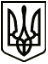 УкраїнаМЕНСЬКА МІСЬКА РАДАЧернігівська область(сьома сесія восьмого скликання )РІШЕННЯ30 червня 2021 року	№ 359Про розгляд клопотання ПрАТ «Корпорація «Інтерагросистема»Розглянувши клопотання генерального директора ПрАТ «Корпорація «Інтерагросистема» С.В. Юхименка щодо затвердження технічної документації із землеустрою щодо поділу земельної ділянки площею 2,32 га кадастровий номер 7423010100:03:000:0504 на земельні ділянки площею 2,07 га кадастровий номер 7423010100:03:000:1126 та площею 0,25 га кадастровий номер 7423010100:03:000:1127 для розміщення та експлуатації основних, підсобних і допоміжних будівель та споруд підприємств переробної, машинобудівної та іншої промисловості (Код КВЦПЗ – 11.02), які розташовані на території Менської міської територіальної громади та щодо внесення змін до діючого договору оренду землі від 21.06.2007 року, зареєстрованого у Менському районному відділі ДЗК, про що у Державному реєстрі земель вчинено запис від 21.06.2007 за №040784400283 та щодо надання дозволу на виготовлення технічної документації із землеустрою щодо поділу земельної ділянки площею 2,07 га кадастровий номер 7423010100:03:000:1126 на земельні ділянки площею 0,57 га та площею 1,5 га, що викликано виробничою необхідністю, враховуючи рішення 30 сесії Менської міської ради 7 скликання №228 від 23 квітня 2019 року «Про надання дозволу на виготовлення технічної документації із землеустрою щодо поділу земельної ділянки ПрАТ «Корпорація «Інтерагросистема»», керуючись ст. ст. 12, 791, 186, 122, 126, 1481 Земельного кодексу України, Законом України «Про оренду землі», та п. 34 ч. 1 ст. 26 Закону України «Про місцеве самоврядування в Україні», враховуючи рішення 40 сесії Менської міської ради сьомого скликання від 10 липня 2020 року №257 «Про затвердження ставок орендної плати за земельні ділянки на території Менської ОТГ» Менська міська радаВИРІШИЛА:1. Погодити та затвердити ПрАТ «Корпорація «Інтерагросистема» технічну документацію із землеустрою щодо поділу земельної ділянки площею 2,32 га кадастровий номер 7423010100:03:000:0504 на земельні ділянки площею 2,07 га кадастровий номер 7423010100:03:000:1126 та площею 0,25 га кадастровий номер 7423010100:03:000:1127 для розміщення та експлуатації основних, підсобних і допоміжних будівель та споруд підприємств переробної, машинобудівної та іншої промисловості (Код КВЦПЗ – 11.02), які розташовані на території Менської міської територіальної громади.2. ПрАТ «Корпорація «Інтерагросистема» зареєструвати земельні ділянки площею 2,07 га кадастровий номер 7423010100:03:000:1126 та площею 0,25 га кадастровий номер 7423010100:03:000:1127 для розміщення та експлуатації основних, підсобних і допоміжних будівель та споруд підприємств переробної, машинобудівної та іншої промисловості (Код КВЦПЗ – 11.02), які розташовані на території Менської міської територіальної громади та утворилися в результаті поділу земельної ділянки площею 2,32 га кадастровий номер 7423010100:03:000:0504, в державному реєстрі речового права на нерухоме майно.3. ПрАТ «Корпорація «Інтерагросистема» укласти додаткову угоду про внесення відповідних змін до договору оренди землі від 21.06.2007 року, зареєстрованого у Менському районному відділі ДЗК про що у Державному реєстрі земель вчинено запис від 21.06.2007 за №040784400283, встановивши орендну плату 8% від нормативної грошової оцінки земельних ділянок, що утворилися в результаті поділу, після виконання пункту 2 цього рішення та здійснити реєстрацію згідно чинного законодавства.4. Надати дозвіл на виготовлення технічної документації із землеустрою щодо поділу земельної ділянки площею 2,07 га кадастровий номер 7423010100:03:000:1126 на земельні ділянки площею 0,57 га та площею 1,5 га для розміщення та експлуатації основних, підсобних і допоміжних будівель та споруд підприємств переробної, машинобудівної та іншої промисловості (Код КВЦПЗ – 11.02), які розташовані на території Менської міської територіальної громади, після виконання пунктів 1,2,3 цього рішення. 5. Контроль за виконанням рішення покласти на заступника міського голови з питань діяльності виконавчих органів ради В.І. Гнипа та на постійну комісію з питань містобудування, будівництва, земельних відносин та охорони природи.Міський голова		Г.А. Примаков